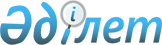 О Положении о проведении мониторинга рынка промышленной продукции в рамках Евразийского экономического союзаРешение Совета Евразийской экономической комиссии от 13 января 2017 года № 6

      В целях реализации статьи 92 Договора о Евразийском экономическом союзе от 29 мая 2014 года и в соответствии с Основными направлениями промышленного сотрудничества в рамках Евразийского экономического союза, утвержденными Решением Евразийского межправительственного совета от 8 сентября 2015 г. № 9, Совет Евразийской экономической комиссии решил: 



      1. Утвердить прилагаемое Положение о проведении мониторинга рынка промышленной продукции в рамках Евразийского экономического союза. 



      2. Настоящее Решение вступает в силу по истечении 30 календарных дней с даты его официального опубликования.           Члены Совета Евразийской экономической комиссии:

УТВЕРЖДЕНО             

Решением Совета          

Евразийской экономической комиссии 

от 13 января 2017 г. № 6      

ПОЛОЖЕНИЕ о проведении мониторинга рынка промышленной продукции

в рамках Евразийского экономического союза  

I. Общие положения 

      1. Настоящее Положение определяет порядок проведения мониторинга рынка продукции обрабатывающей промышленности в рамках Евразийского экономического союза (далее соответственно – мониторинг, рынок, продукция, Союз). 



      2. Мониторинг проводится в соответствии с пунктом 4.5.1 Основных направлений промышленного сотрудничества в рамках Евразийского экономического союза, утвержденных Решением Евразийского межправительственного совета от 8 сентября 2015 г. № 9 (далее –  Основные направления).



      3. Мониторинг проводится Евразийской экономической комиссией совместно с государствами – членами Союза (далее соответственно –  Комиссия, государства-члены) ежегодно.



      4. Комиссия и государства-члены в целях проведения мониторинга могут привлекать специализированные и (или) научно-исследовательские организации. 



      5. Комиссия по согласованию с государствами-членами осуществляет подготовку доклада о результатах мониторинга, содержащего предложения по использованию государствами-членами потенциала рынка в рамках реализации Основных направлений (далее –  доклад).  

II. Цели и задачи мониторинга 

      6. Целями мониторинга являются определение текущей ситуации на рынке, проведение вариантных прогнозных расчетов его развития и подготовка предложений по использованию государствами-членами потенциала рынка в рамках реализации Основных направлений. 



      7. Задачами мониторинга являются:

      а) определение и оценка основных количественных параметров рынка, а также оценка перспектив их динамики при различных вариантах развития экономической ситуации;

      б) проведение анализа кооперационных поставок продукции в рамках функционирования рынка и в рамках внешней торговли с третьими странами;

      в) разработка предложений по использованию государствами-членами потенциала рынка в рамках реализации Основных направлений с учетом производственных и конкурентных возможностей организаций государств-членов. 

III. Структура доклада 

      8. Доклад включает в себя следующие разделы: 

      а) анализ основных количественных параметров рынка; 

      б) анализ кооперационных поставок продукции в рамках функционирования рынка и в рамках внешней торговли с третьими странами;

      в) предложения по использованию государствами-членами потенциала рынка в рамках реализации Основных направлений. 



      9. В разделе доклада, предусмотренном подпунктом «а» пункта 8 настоящего Положения, содержатся анализ основных количественных параметров рынка за отчетный год, а также прогнозные расчеты их изменения при различных вариантах развития экономической ситуации. 

      Анализ рынка проводится с использованием показателей, непосредственно характеризующих количественные параметры рынка, в том числе объем рынка в целом, его структуру по видам продукции, по направлениям поставок (включая поставки продукции организаций государств-членов на национальные рынки своих государств, взаимные поставки продукции на рынки государств-членов и импорт из третьих стран). 

      Количественные параметры рынка рассчитываются на основе статистической информации о производстве и реализации продукции, о внешней и взаимной торговле продукцией.

      Анализ основных параметров рынка предусматривает выводы о качественном состоянии рынка на основании анализа количественных показателей, выявление основных тенденций его изменения и обуславливающих эти изменения факторов, включая влияние принятия государствами-членами нормативных актов в сфере промышленности. 



      10. В разделе доклада, предусмотренном подпунктом «б» пункта 8 настоящего Положения, содержится анализ объемов, динамики и структуры взаимной торговли продукцией, которая по своему назначению относится к промежуточной продукции. 

      Под промежуточной продукцией понимается продукция, которая предназначена для использования в процессе производства товаров и оказания услуг и стоимость которой полностью включается в стоимость готовой продукции в течение 1 производственного цикла. 

      Для определения степени вовлеченности государств-членов в производственную кооперацию, ее уровня и тенденций оценивается соотношение объемов взаимной торговли государств-членов промежуточной продукцией с показателями промышленного производства, импорта и экспорта продукции в рамках внешней торговли с третьими странами. 



      11. В разделе доклада, предусмотренном подпунктом «в» пункта 8 настоящего Положения, определяются потенциальные возможности развития производственной кооперации, проблемные вопросы деятельности организаций государств-членов на рынке, приводятся предложения по их преодолению и использованию потенциала рынка в рамках реализации Основных направлений.  

IV. Порядок проведения мониторинга 

      12. Мониторинг проводится Комиссией на основе статистической и иной информации Комиссии, органов государственной власти (уполномоченных органов) государств-членов, международных организаций и сведений из других открытых источников.



      13. При проведении мониторинга также используются расчетные показатели на основе официальных статистических данных, характеризующих объем и структуру рынка. 



      14. В случае отсутствия в открытом доступе статистических данных, необходимых для проведения мониторинга, Комиссия направляет в органы государственной власти (уполномоченные органы) государств-членов запрос о представлении такой информации (за исключением информации, отнесенной к государственной тайне (государственным секретам) и коммерческой тайне).



      15. Органы государственной власти (уполномоченные органы) государств-членов обеспечивают представление в Комиссию запрашиваемой информации либо информируют Комиссию о невозможности представления такой информации.



      16. Подготовка проекта доклада осуществляется Комиссией ежегодно, до 1 октября. 



      17. Проект доклада направляется в государства-члены для согласования. 



      18. При согласовании проекта доклада государства-члены могут направлять в Комиссию предложения по использованию потенциала рынка в рамках реализации Основных направлений.



      19. Проект доклада после его согласования государствами-членами вносится для рассмотрения Консультативным комитетом по промышленности.



      20. Согласованный с государствами-членами и одобренный Консультативным комитетом по промышленности проект доклада рассматривается Коллегией Комиссии. 

V. Заключительные положения 

      21. Доклад по итогам рассмотрения Коллегией Комиссии представляется Комиссией в правительства государств-членов и может учитываться при принятии этими государствами мер по активизации работы по отдельным направлениям промышленного сотрудничества, при совершенствовании законодательства государств-членов и права Союза. 



      22. По итогам рассмотрения краткая версия доклада размещается на официальном сайте Союза. 
					© 2012. РГП на ПХВ «Институт законодательства и правовой информации Республики Казахстан» Министерства юстиции Республики Казахстан
				От Республики АрменияОт Республики БеларусьОт Республики КазахстанОт Кыргызской РеспубликиОт Российской ФедерацииВ. ГабриелянВ. МатюшевскийА. МаминО. ПанкратовИ. Шувалов 